              PLASKÉ KULTURNÍ STŘEDISKO  a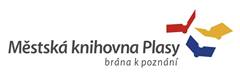 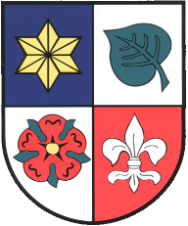 Vás zvou naHOVORY PŘED OPONOU SALEŠEM HÁMOU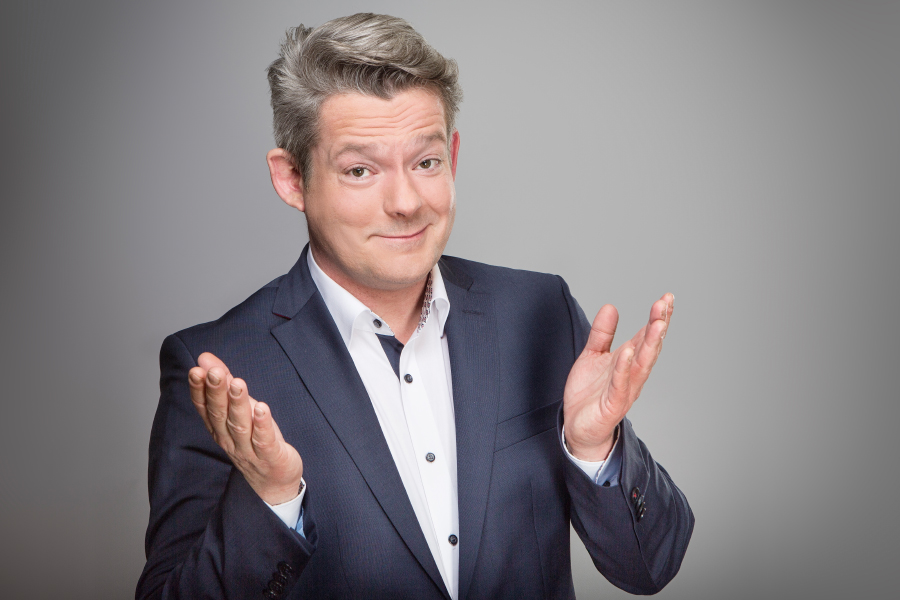 pátek 4. 10. 2019 od 18:00 hod.v BIO STŘELAVstupné 100,- Kč                předprodej v Městské knihovně Plasy